Қазығұрт ауданы жергілікті атқарушы органдары әдеп жөніндегі уәкілінің мемлекеттік қызметшілерді және басқа да азаматтарды қабылдау кестесі:Әр айдың төртінші сәрсенбісінде сағат  15.00-ден 17.00-ге дейінҚабылдау мекен-жайы: Қазығұрт е.м., Қонаев көшесі №95, Аудан әкімі аппаратының ғимараты,  2 қабат,  тел.: 79-4-05.  8-777-329-73-40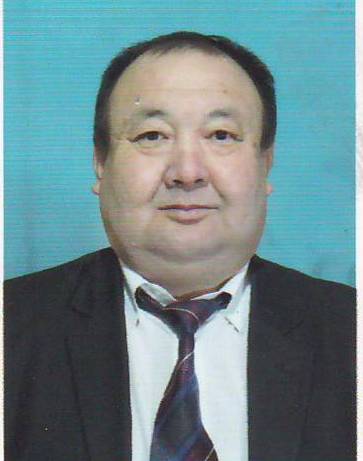 Қазығұрт ауданы әкімі аппараты ұйымдастыру-инспекторлық бөлімше басшысы, Қазығұрт ауданы жергілікті атқарушы органдарының әдеп жөніндегі уәкіліБақытжан Молдабайұлы Ильясов